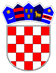 REPUBLIKA HRVATSKAVUKOVARSKO-SRIJEMSKA ŽUPANIJAOPĆINA TOMPOJEVCIOPĆINSKI NAČELNIKKLASA: 406-09/21-04/1URBROJ: 2196/07-03-21-1Tompojevci, 29.11.2021. godineNa temelju članka 19. Zakona o upravljanju državnom imovinom (»Narodne novine«, broj 52/18), članka 48. Statuta Općine Tompojevci (»Službeni vjesnik«, Vukovarsko-srijemske županije br. 04/21) i Strategije upravljanja imovine u vlasništvu Općine Tompojevci za razoblje 2021. -2027. godine, Općinski načelnik Općine Tompojevci dana 29.11.2021. godine, donosi:PLAN UPRAVLJANJA IMOVINOMU VLASNIŠTVU OPĆINE TOMPOJEVCI ZA 2022. GODINUI.Ovim Planom odreduju se kratkoročni ciljevi, godišnje smjernice upravljanja i imovinom,  te provedbene mjere u svrhu provođenja Strategije.Imovina Općine Tompojevci za koju se donosi ovaj Plan odnosi se na:poslovne udjele u trgovačkim društvima čiji je imatelj Općina,nekretnine i prava na nekretninama (građevinsko i poljoprivredno zemljište, stanovi, kuće, društveni domovi, sportske gradevine, dječja igrališta, te nerazvrstane ceste i poljski putevi) teostali pojavni oblici imovine  (projekti i elaborati, IT oprema, namještaj, uredska oprema i sl., sitan inventar, nefinancijska imovina u pripremi, novac u blagajni i banci, potraživanja, obveze i dr.).II.Kratkoročni ciljevi upravljanja imovinom obuhvaćaju:odgovornost - osigurava se propisivanjem ovlasti i dužnosti pojedinih nositelja funkcija upravljanja i raspolaganja imovinom Općine, nadzorom nad upravljanjem imovinom Općine, izvješćivanjem o postignutim ciljevima i učincima upravljanja i raspolaganja imovinom Općine i poduzimanjem mjera protiv nositelja funkcija koji ne postupaju sukladno propisima.javnost - osigurava se propisivanjem preglednih pravila i kriterija upravljanja imovinom Općine u aktima koji se donose u vezi s upravljanjem imovinom Općine te njihovom javnom objavom, određivanjem ciljeva upravljanja imovinom Općine u Strategiji upravljanja imovinom u vlasništvu Općine Tompojevci i Godišnjem planu upravljanja imovinom u vlasništvu Općine Tompojevci, redovitim upoznavanjem javnosti s aktivnostima Općine vezanim uz upravljanje imovinom Općine te javnom objavom odluka o upravljanju imovinom Općine. ekonomičnost – osigurava upravljanje i raspolaganje imovinom- nekretninama Općine  radi ostvarivanja gospodarskih, infrastrukturnih, socijalnih i drugih javnih ciljeva Općine, a sve sukladno namjeni pojedine nekretnine, potrebama Općine i raspoloživim proračunskim sredstvimapredvidljivost – osigurava da upravljanje i raspolaganje imovinom Općine u istim ili sličnim slučajevima bude obuhvaćeno predvidljivim i jednakim postupanjemIII.Godišnje mjere i smjernice upravljanja imovinom Općine Tompojevci u 2022. godini:konstantno ažuriranje postojećeg Registra nekretnina, težiti da što veći dio nekretnina bude aktiviran te tako povećati prihode Proračuna i ostvariti veću djelotvornost,rješavati imovinsko-pravne odnose na nekretninama, kao osnovni preduvjet realizacije investicijskih projekata,popisati sve nekretnine na kojima postoji suvlasništvo i gdje god je to moguće, zamijeniti suvlasničke omjere na pojedinim nekretninama ili provesti razvrgnuće suvlasničke zajednice,voditi brigu o interesima Općine Tompojevci kao vlasnika nekretnina prilikom izrade prostorno planske dokumentacije,vršiti kontrolu nad trgovačkim društvima u kojima Općina Tompojevci ima poslovni udio, kako bi ta društva poslovala ekonomski opravdano i prema zakonskim odredbama,sudjelovati na sjednicama skupština trgovačkih društava u suvlasništvu Općineprocjenjivanje imovine te njeno iskazivanje u knjigovodstvu Općine Tompojevci,procjenu potencijala imovine Općine Tompojevci zasnivati na snimanju, popisu i ocjeni realnog stanja,uspostaviti jedinstven sustav i kriterije u procjeni vrijednosti pojedinog oblika imovine, kako bi se što transparentnije odredila njezina vrijednost,utvrditi namjenu nekretnina s kojima Općina Tompojevci upravlja i raspolaže te ustrojiti evidenciju o ostvarenim prihodima i rashodima od upravljanja i raspolaganja nekretninama po svakoj jedinici nekretnine, kako bi se mogla utvrditi i pratiti učinkovitost upravljanja i raspolaganja nekretninama,na racionalan i učinkovit način upravljati poslovnim prostorima na način da oni poslovni prostori koji su potrebni Općini Tompojevci budu stavljeni u funkciju koja će služiti njezinu racionalnijem i učinkovitijem funkcioniranju, dok svi drugi poslovni prostori moraju biti ponuđeni na tržištu, bilo u formi najma, odnosno zakupa, bilo u formi njihove prodaje javnim natječajem,poslovne prostore davati u zakup u skladu s odredbama Zakona o zakupu i kupoprodaji poslovnoga prostora i Odluka Općine Tompojevci,redovito pregledavati imovinu radi planiranja održavanja,na službenoj Internet stranici omogućiti pristup dokumentima upravljanja i raspolaganja imovinom u vlasništvu Općine Tompojevci,provoditi savjetovanje sa zainteresiranom javnošću i pravo na pristup informacijama koje se tiču upravljanja i raspolaganja imovinom u vlasništvu Općine,kontinuirano pratiti zakonske i podzakonske akte koji se odnose na raspolaganje i upravljanje imovinom.evidentirati komunalnu infrastrukturu u javnim knjigama u svrhu povećanja učinkovitosti u uporabi, održavanju i planiranju razvoja komunalne infrastrukture,izvršavati aktivnosti i projekte planirane u Proračun Općine za 2022. godinu.IV.Provedbene mjere prema pojavnim oblicima imovine:Poslovni udjeli u  trgovačkim društvima čiji je imatelj općinaOpćina Tompojevci ima udio vlasništva u trgovačkom društvu  Vodovod grada Vukovara, d.o.o., (1,21 %).Tijekom 2022. godine Općina Tompojevci će u okviru upravljanja vlasničkim udjelima trgovačkog društva obavljati sljedeće poslove: - kontinuirano prikupljati i analizirati izvješća o poslovanju dostavljena od trgovačkog društava.- sudjelovati na skupštinama društvaOsnivačka prava u pravnim osobama kojima je Općina su/osnivačTemeljem odredbi posebnog zakona i Sporazuma o osnivanju Razvojne agencije TINTL Općina je suosnivač Razvojne agencije TINTL. Općina će u 2022. god nad Razvojnom Agencijom TINTL vršiti određeni monitoring, putem izvješća koje je dužna dostavljati i predstavnika Općine u njezinim tijelima.NekretnineOpćina putem Odluka Općinskog vijeća mora na racionalan i učinkovit način upravljati stambenim i poslovnim prostorima na način da oni poslovni prostori koji su potrebni samoj općinskoj upravi  budu u funkciji te će služiti racionalnom i učinkovitom funkcioniranju uprave, a preostali moraju biti ponuđeni na tržištu bilo u formi najma, odnosno zakupa, bilo u formi njihove prodaje javnim natječajem.Aktivnosti koje će se provoditi:pratiti istek ugovora o davanju na korištenje poslovnih prostora koji su dani na korištenje udrugama, te nakon isteka, raspisivati nove natječaje sukladno Zakonu o zakupu i kupoprodaji poslovnog prostora i  Odlukama Općine Tompojevci. Rok: kontinuirano.kontinuirano voditi brigu o održavanju poslovnih i stambenih prostora. U slučaju stjecanja ošasne imovine u 2022. godini za istu će se poduzeti mjere za stavljanje u funkciju u korist Općine ili će se ponuditi u zakup, ovisno o vrstama i osnovnoj namjeni imovine, u skladu s odlukama nadležnih tijela Općine.U 2022. godini nastavlja se s aktivnostima upravljanja i raspolaganja zemljištem u vlasništvu Općine koji podrazumijevaju stavljanje tog zemljišta u funkciju: prodajom, osnivanjem prava građenja ili služnosti, davanjem u zakup i drugim oblicima raspolaganja. 	Općina Tompojevci će kontinuirano provoditi radnje vezane uz upravljanje i korištenje javnih i drugih  sportskih građevina sukladno Odluci o načinu upravljanja i korištenja javnih sportskih građevina u vlasništvu Općine Tompojevci.Ostali pojavni oblici imovine Svi prihodi i rashodi planirani su u Proračunu Općine Tompojevci za 2022. godinu.Sva se imovina upisuje u odgovarajuće knjige osnovnih sredstava i sitnog inventara po kontima i amortizacijskim grupama sa naznačenom nabavnom i knjižnom vrijednosti. Jednom godišnje radi se inventura imovine i usklađuje se vrijednost. V.Godišnje se planira iz proračuna Općine investirati u rekonstrukciju nerazvrstanih cesta i staza, građenje objekata za ispračaj umrlih osoba (mrtvačnica), rekonstrukciju sportskih objekata, izgradnju dječjih igrališta, održavanje javnih površina i groblja, potom održavanje objekata i uređaja komunalne infrastrukture u vlasništvu Općine, održavanje i uređenje poljskih putova, te u ostalu imovinu, sukladno osiguranim sredstvima u Proračunu Općine za 2022. godinu. U Proračunu Općine osigurana su sredstava za plaćanje režijskih troškova za sve poslovne prostore, osim onih koji su dani na upravljanje udrugama, a ugovorom im je prenijeto i podmirivanje režijskih troškova.VI.Ovaj Plan upravljanja imovinom u vlasništu Općine Tompojevci za 2022. godinu objavi će se u „Službenom vjesniku“ Vukvarsko-srijemske županije i na web stranici Općine Tompojevci.								        Općinski načelnik							                        Milan Grubač